4- AANBEVELINGEN TER VERBETERING VAN PARLEMENTAIR FUNCTIONEREN IN ARUBAGedurende meer dan 30 jaar Status Aparte is de kwaliteit van het parlementair functioneren in Aruba problematisch. Zie hiertoe het rapport van SDBA ‘Naar een deugdelijk functionerende volksvertegenwoordiging in Aruba’. 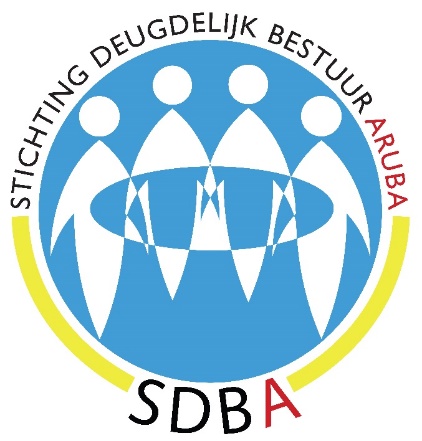 Een snelle realisering van een deugdelijk functionerend Parlement is van groot belang voor het herstel van vertrouwen in de rechtsstaat van Aruba. Mede op grond van de aanbevelingen van de verschillende nationale adviserende en controlerende instanties doet SDBA de Arubaanse regering en het Parlement de volgende aanbevelingen.Algemene aanbevelingHet Parlement functioneert niet zoals de Trias Politica als basis voor onze parlementaire democratische rechtstaat beoogt. De oorzaak hiervan zou gelegen kunnen zijn in de relatief korte periode die Aruba als democratisch land functioneert. Maar ook de kleinschaligheid van het eiland met zijn korte lijnen tussen bestuurders, parlementsleden en burgers maken objectieve controle op het bestuur door het Parlement moeilijk. Een rol van betekenis speelt ook het feit dat er geen wezenlijke verschillen tussen de politieke partijen bestaan voor wat betreft ideologie. Het Parlement beperkt zich daardoor veelal tot het oprakelen van oude en vaak persoonlijke negatieve zaken en het weerwoord daarop. Beleidszaken komen zodoende nauwelijks aan de orde. Daarnaast heeft het Parlement in haar meer dan 30-jarige geschiedenis geen enkele van de haar in de Staatsregeling toebedeelde taken naar behoren c.q. daadwerkelijk uitgevoerd. Het gaat er daarbij om dat het Parlement: de Staatsregeling van Aruba steeds zal helpen onderhouden en het welzijn van Aruba naar vermogen zal voorstaan; jaarlijks de begroting beoordeelt, mede aan de hand van de adviezen van de RvA; jaarlijks de jaarrekening met daarin de verantwoording van de ontvangsten en uitgaven van het Land, die haar volgens de Landsverordening (Lvo) jaarlijks door de ARA moet worden voorgelegd, beoordeelt.  Op grond van deze rekening vindt de evaluatie plaats van de begroting en kunnen aanpassingen worden gemaakt voor de begroting van het volgend jaar. ten behoeve van een verantwoorde uitvoering van haar controlerende taak bij Lvo regels vaststellen omtrent het beheer van de financiën van het Land. bij Lvo regels stellen teneinde de rechtmatigheid van het bestuur en de deugdelijkheid van het financieel beheer te waarborgen.In het licht van het voorgaande is de vraag dan ook gerechtigd in hoeverre het Parlement een meerwaarde heeft voor onze democratische rechtstaat en of zij dus nog als zodanig recht van bestaan heeft. Het aanhouden van het Parlement in de huidige vorm is dan ook volstrekt zinloos.  Op geen enkele wijze gaf zij uitvoering aan de haar gestelde richtlijnen in de Staatsregeling. Van enige vorm van controle en bijsturing van de regering is tot nu toe (t/m kabinet Mike Eman-2) geen sprake geweest. Toch zijn beide elementen noodzakelijk om kwalitatief bestuur te waarborgen. Het is dan ook van belang een dusdanige invulling te geven aan het Parlement dat hier daadwerkelijk uitvoering aan wordt gegeven. Daartoe is het mogelijk noodzakelijk het huidige systeem van politieke partijen te herzien. Deze bepalen namelijk in de praktijk het beleid van de regering en de functie van het Parlement terwijl de belangen van de gemeenschap daarbij meestal niet de eerste prioriteit zijn en in de praktijk dan ook vaak niet gediend worden.Op grond hiervan beveelt SDBA het Arubaanse Parlement aan om, in gemeen overleg met stakeholders uit de gemeenschap, een uitgebreide reflectie te houden over haar eigen functioneren en over de wijze waarop zij als vertegenwoordiger van hun politieke partij de belangen van de Arubaanse bevolking (niet!) gediend heeft. Deze reflectie moet ertoe leiden dat er concrete voorstellen voor daadwerkelijke verbetering worden aangedragen of dat er alternatieven worden gezocht voor een effectieve invulling van de staatsrechtelijke taken van het Parlement.Aanbevelingen ten behoeve van de verantwoordelijkheden jegens de samenlevingStel een onpartijdige parlementsvoorzitter aan die de agenda bepaalt volgens een duidelijke prioriteitsstelling en die de publieke uitwisseling van informatie tussen bestuur en Parlement bevordert door de verplichte beantwoording van vragen van het Parlement door het Bestuur binnen een redelijk tijdsbestek.Annuleer de deelname aan het Parlatinogebeuren, zeker in het licht van de huidige financiële situatie waarbij de besteding van de schaarse middelen naar belangrijkere gemeenschapsprioriteiten moeten worden verschoven.Stel een prioriteitenlijst samen van de belangrijkste problemen die een belemmering kunnen betekenen voor de ontwikkeling van Aruba en/of die schade berokkenen aan Aruba en ontwikkel binnen een vastgesteld tijdsplan wetgeving met daadwerkelijke sanctiemogelijkheden om een positief effect te bewerkstelligen.Maak intensief gebruik van de adviserende en controlerende waarborginstanties om zich terdege op de hoogte te stellen van de situatie en mogelijkheden van Aruba.Maak een einde aan de gewoonte om partijpolitieke winst te behalen door te polariseren en werk aan de ontwikkeling van een eensgezind volk.Aanbevelingen ten behoeve van de verantwoordelijkheden m.b.t. het Financieel Beheer Neem maatregelen om de uitholling van het budgetrecht een halt toe te roepen. Eis van de regering de naleving van comptabiliteitsvoorschriften, voornamelijk de oplevering van begrotingsdocumenten binnen de wettelijke termijnen. Hierdoor wordt ook de noodzaak voor de toepassing van artikel 11 CV 1989 beperkt. Gebruik de bij wet aangeboden maatregelen om de minister(s) indien nodig, ter verantwoording te roepen;Leef de maatregelen ter uitoefening van de controlerende en toezichthoudende taak, daadwerkelijk na. Houd de door de regering gemaakte afspraken betreffende het verduurzamen van de openbare financiën scherp in de gaten en dwing de naleving ervan af. Maak met de regering concrete afspraken over de periodieke oplevering van tijdige, deugdelijke en toegelichte informatie over het gevoerde financieel beleid en over de verdere verbetering van het financieel beheer.  Houd de voortgang en uitvoering van de verbetering van het financieel beheer en de beheersing van overheidsuitgaven nauwlettend in de gaten.  Let sterk op de prioriteitstelling en keuzes van de regering, met het oog op duurzame overheidsfinanciën. Het Parlement dient risicoafwegingen en goed onderbouwde informatie van de regering te ontvangen op basis waarvan de afwegingen tot toekenning van gelden kunnen worden gemaakt.Roep bij zowel uitblijven van verbeteringen in het financieel beheer als bij onvoldoende beheersing van de begrotingsuitvoering, verantwoordelijke ministers ter verantwoording en ga hierbij het toepassen van sancties niet uit de weg. Concretiseer afspraken met de regering omtrent de benodigde verantwoordingsinformatie en neem correctieve acties bij te late oplevering van zowel de begroting als de jaarrekening van het Land. Grijp de mogelijkheid aan om de verantwoordelijke minister(s) op te roepen voor het afleggen van verantwoording bij het niet naleven van wettelijke voorschriften en gemaakte afspraken. Het opleggen van sancties moet hierbij niet geschroomd worden.